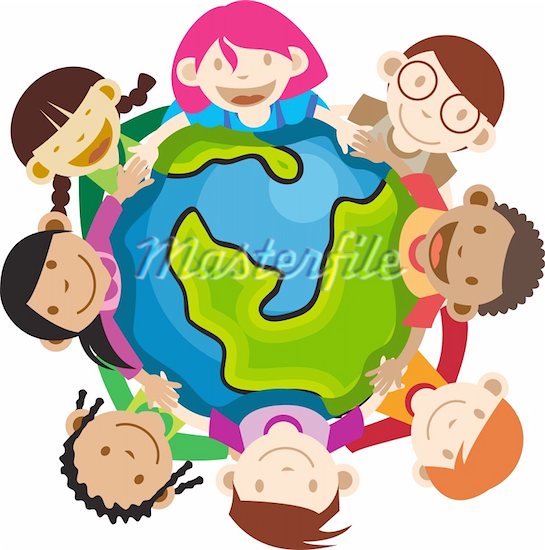 Образовательный проектЯ - ГРАЖДАНИНОМ БЫТЬ ХОЧУ!Автор проекта:                                                                                                    воспитатели                                                                                                           Баранова О.В.,                     Тарасова Е.А.Киселевск , 2016Паспорт проектаСодержание 1.Актуальность2.Этапы3.Ожидаемые результаты4.ПриложенияАктуальностьДетство – каждодневное открытие мира.                                                                                     Нужно, чтобы это открытие стало,                                                                             прежде всего, познанием человека и Отечества.В.А. СухомлинскийДошкольный возраст – это время установления первых человеческих отношений с людьми, именно в этот период  у детей формируются первые простейшие представления об устройстве государства, гражданами которого являются их родители и в будущем они станут сами. Проблема гражданского воспитания одна из сложнейших в педагогике вообще и в дошкольной - в частности. Сложность ее связана, прежде всего, с самим понятием гражданского воспитания, с тем содержанием, которое вкладывается в него в определенный период времени и которое определяет методы, средства, формы работы с детьми. Гражданское воспитание – это, прежде всего, личностно-ориентированное воспитание, направленное на развитие социальных свойств дошкольника: быть гражданином России и в юридическом, и в нравственном смысле.  Кроме этого, гражданское воспитание определяет в целом социальное поведение человека, является существенным условием развития демократического многокультурного общества.Вступление в силу с 1 января 2014 года ФГОС дошкольного образования определили   для дошкольных образовательных организаций ряд задач, одна из которых - «объединение обучения и воспитания детей в целостный образовательный процесс на основе духовно – нравственных и социокультурных ценностей и приятных в обществе правил и норм поведения в интересах человека, семьи, общества».Необходимо постепенно подводить ребенка к пониманию того, что у каждого россиянина есть своя малая Родина - местечко (город, село), привязанность к которому он испытывает с детства, и вместе с ним – большая Родина – Россия, Российская Федерация.Задача воспитания гражданско-патриотических чувств  традиционно решалась в ДОУ, но результаты исследования показали необходимость усиления работы в данном направлении, наполнение ее новым содержанием. Проведенное анкетирование показывает:100% родителей считают, ответственность за гражданское воспитание детей несут и педагоги, и родители, хотя 64% родителей достаточно самокритично  указали, что не совсем компетентны в вопросах гражданского воспитания;72% родителей считают, что знакомство с  символикой государства, области, города необходимо осуществлять в детском саду;более 80% родителей считают, что гражданское воспитание – это «любовь к родине»;к 5-6 годам у 70% дошкольников отсутствует познавательный интерес к истории и культурному наследию города, области, страны;у 65 % детей отмечается низкий уровень знаний истории города;80 % родителей не имеют возможности посещать культурные учреждения города из-за высокой занятости;40 % родителей затрудняются в знании истории города, области страны;20 % родителей не знают и не хотят знать историю города и края.Поэтому возникла необходимость изменить формы организации педагогического процесса по формированию гражданских чувств старших дошкольников. На наш взгляд, решением данной проблемы стала реализация проекта «Я гражданином быть хочу!»Мы считаем, что метод проекта позволяет детям усвоить достаточно  сложный материал через совместный поиск решения проблемы, тем самым, делая познавательный процесс, интересным и мотивационным. Проектная деятельность развивает творческие способности дошкольников, помогает самому педагогу развиваться как творческой личности. Данный проект может быть использован в работе воспитателями, логопедами, педагогами дополнительного образования детских садов Кузбасса.Цель проекта:Формирование гражданских чувств у детей старшего дошкольного возраста через знакомство с государственной символикой.Задачи проекта:Заложить у старших дошкольников основу системных знаний о символике, сформировать коммуникативную компетентность, навыки работы с информацией.Воспитывать  уважительное отношение к символам Российской Федерации, Кемеровской области, города Киселевска (герб, флаг, гимн).Учить детей узнавать и различать государственную символику страны, области, города (герб, флаг, гимн).Формировать у детей представления о государственной символике страны, области, города (герб, флаг, гимн).Воспитывать в детях  уважение к своей Родине, ее истории, культуре, к своему народу. Повышать педагогическую культуру родителей через  реализацию единого воспитательного подхода при знакомстве детей с Государственной символикой.Создать интерактивное игровое  пособие «Виртуальная галерея символов», разработать интерактивную игру  «Всезнайка!».Участники проекта:Воспитатели, дети, родители, специалисты.Ресурсное обеспечение:Ноутбук, телевизор, плакаты с символикой РФ, Кемеровской области, города Киселевска, анкеты, герб и флаг России, Кемеровской области, города Киселевска, бумага для рисования, краски, карандаши, клей, цветная бумага, картон, ножницы, бросовый материал.Сроки реализации проекта:сентябрь2014 г. – май 2015 г.Для реализации целей и задач данного проекта предполагаются следующие этапы:Ожидаемые результаты.Активное участие детей в выставках, конкурсах, мероприятиях, беседах, других видах деятельности. Ребенок должен научиться выражать собственное мнение, живо реагировать на происходящееНаличие у воспитанников начальных представления о своей стране, символике России, Кемеровской области, городе Киселевске, Обогащение и пополнение предметно – развивающей среды группы.Вовлечение  родителей  в процесс воспитания  у детей гражданско-патриотические чувств и потребности в их реализации.Создание  «Виртуальной галереи государственных символов», интерактивной игры «Всезнайка!». Список литературы1.Авраменко, А.М. Воспитать гражданина [Текст] /А.М.Авраменко. – Киев. Рад.школа, 1978. – 79 с.2. Веракса, Н.Е. Проектная деятельность дошкольников [Текст]/ Н.Е Веракса, А.Н.Веракса. – М.: Мозаика - Синтез, 2008. – 112 с.3. Виноградова, Н.А. Образовательные проекты в детском саду [Текст]: пособие для воспитателей / Н.А.Виноградова, Е.П.Панкова. - М.Айрис-пресс, 2008. - 208 с.4. Горький, М.О. Гражданское воспитание [Текст] / М.О. Горький. - М.: Просвещение, 1990. – 272 с.5. Гражданское воспитание  [Текст] / Е.В. Соловьева // Дошкольное воспитание. – 1995. – №10. – С. 15.6. Захарова, М.А. Проектная деятельность в детском саду: родители и дети [Текст]/ М.А Захарова, Е.В. Костина. – М.: Школьная Пресса, 2010. – 64 с.7. Ильина, Т.А. Педагогика[Текст] : курс лекции / Т.А. Ильина. – М.: Просвещение, 1984. – 495 с.8. Каримова, Р. Уроки гражданственности [Текст] / Р. Каримова. – Нар.образование, – 1983. – 52 – 54 с.9. Ковалева, Г.А. Воспитывая маленького гражданина [Текст] / Г.А. Ковалева. - М.: АРКТИ, 2005. - 319 с.10. Козлова, С.А. Дошкольная педагогика [Текст] /  С.А. Козлова,  Т.А. Куликова. – М.: Издательский центр «Академия» - 2000.11. Комратова, Н.О. О гражданском воспитании дошкольников  [Текст] / Н.О. Комратова  // Дошкольное воспитание. - 2006. - №5. - С.3-10.12. Кондрыкинская, Л.А. С чего начинается Родина? [Текст] : опыт работы по гражданскому воспитанию в ДОУ / Под редакцией Л.А. Кондрыкинской. - М.: Сфера ТЦ, 2003. - 192 с.12. Кочкина, Н.А. Метод проектов в дошкольном образовании [Текст]: методическое пособие / Н.А. Кочкина.-М.: Мозаика - Синтез, 2012.- 70с.13. Оверчук, Т.И. Воспитательная система «Маленькие россияне» [Текст]  / Т.И. Оверчук. - М.: «Мозаика-Синтез», 2007. - 580 с.14. Социально – педагогические проблемы формирования гражданина [Текст] : сборник научной тр. – Свердловск.: Урал ГУ, 1986. – 196 с.15. Социально – педагогические проблемы формирования гражданина [Текст] : сборник научной тр. / Под редакцией В.Д. Семенова. – Свердловск.: Издательство Улал. пед. ун-та, 1986. – 194 с.16. Татаринкова, Л.Ю. Воспитание большого гражданина России[Текст] / Л.Ю. Татаринкова // Дошкольное воспитание. - 2007. - №6. - С.118-121.17. Татаринцева, Е.В. Правовое воспитание [Текст]/ Е.В. Татаринцева. -  М.: Высшая школа, 1990. – 175 с.18.Федеральные государственные образовательные стандарты [Электронный ресурс]. URL: http://fgos.isiorao.ru/Приложение 1Анкеты для родителей1. Что Вы понимаете под термином «гражданское  воспитание»?2. Возможно ли гражданское воспитание в детском саду?3. Как, по Вашему мнению, следует сформулировать цель гражданского воспитания детей дошкольного возраста?4. Как Вы считаете, кто несет основную ответственность за гражданскоевоспитание детей - педагоги или родители?5. Как Вы считаете, следует ли знакомить детей дошкольного возраста ссимволикой государства, города, традициями, памятными датами?6. Как Вы считаете, актуальна ли в современном обществе темаознакомления с родословной семьи? Есть ли в Вашем доме семейныетрадиции?Уважаемые родители!Просим вас ответить на вопросы анкеты для дальнейшей работы воспитателей по гражданскому воспитанию детей дошкольного возраста.Данная анкета является анонимной (вы не называете свою фамилию), поэтому, пожалуйста, будьте предельно откровенны.Благодарим Вас!  Приложение 2Диагностика для старших дошкольниковФ.И. ребенка..........................................................................Родная странаНазвание страны   ..................................................................Название города   ..................................................................Название своего района.........................................................Домашний адрес   ..................................................................Названия достопримечательностей города.......................Названия зеленых зон   .........................................................Названия площадей, проспектов.........................................СимволикаФлаг России............................................................................Флаг родного города   .........................................................Герб России  ...........................................................................Гимн России............................................................................Личностный компонентОтношение к окружающей природе   ...............................Забота о близких ..................................................................Проявление дружелюбия....................................................Умение управлять своими чувствами, договариваться и т. д.Умение анализировать свои поступки и поступки других людейПриложение 3Рекомендации для родителейЕсли ребенок в детстве испытывал чувство жалости к другому человеку, радость от хорошего поступка, гордость за своих родителей, восхищение от соприкосновения с прекрасным, подвигом, он приобрел эмоциональный опыт. Тем самым будут проторены пути для ассоциаций эмоционального характера, а это является основой, фундаментом более глубоких чувств, условием полноценного эмоционального развития человека.Воспитание маленького гражданина начинается с самого близкого для него - родного дома, улицы, где он живет, детского сада.Обращайте внимание ребенка на красоту родного города.Во время прогулки расскажите, что находится на вашей улице, поговорите о значении каждого объекта.Дайте представление о работе общественных учреждений: почты, магазина, метро и т. д. Понаблюдайте за работой сотрудников этих учреждений, отметьте ценность их труда.Вместе с ребенком принимайте участие в труде по благоустройству и озеленению своего двора.Расширяйте собственный кругозор.Учите ребенка правильно оценивать свои поступки и поступки других.Читайте ему книги о родине, ее героях, о традициях, культуре своего народа и т.д.Поощряйте ребенка за стремление поддерживать порядок, примерное поведение в общественных местах.Приложение 4 Беседа «Россия - наша Родина»для детей старшего дошкольного возрастаЦель: формирование у детей представлений о стране, в которой мы живем; вызвать интерес к настоящему, прошлому и будущему России; формировать представление о России как о родной стране, чувство любви к своей Родине, чувство гордости за свою страну, познакомить детей с понятиями «большая» и «малая родина».Ход беседы: У каждого человека есть родная земля, то место, где он живет. Есть мама, которая дала ему жизнь, — это самый дорогой и близкий ему человек. У всех людей есть еще самое дорогое — это Родина, родная страна. Как называется наша родная страна? (Ответы детей.) Правильно, Россия. Давайте вместе подумаем, что это за слово такое — Родина? (Рассуждения детей.)Место, где родился человек, — город, село, деревню - называют малой родиной. У каждого из нас есть малая родина. Кто где родился? (Ответы детей.) Большинство из вас родились в... (Ответы детей.)Значит, это ваша малая родина. Ваш родной город. Куда бы ни занесла вас жизнь, в каких бы дальних городах нашей страны вы ни жили, всегда с теплым чувством вы будете вспоминать свою малую родину, город, где вы родились, где прошло ваше детство. А многие из вас навсегда останутся здесь жить, получат образование, будут работать, чтобы наш город становился с каждым днем все краше.У каждого человека есть еще одна Родина. Родина - это и наша огромная великая страна Россия, в которой мы живем. Большая Родина - это наше государство, Россия, со столицей Москва. В Москве работают наше правительство и президент. Наша Родина — Россия. А мы все — россияне. Родина — это леса, реки, горы, моря, степи, города. В России не одна тысяча городов. Самые крупные из них: Москва, Санкт-Петербург, Самара, Екатеринбург и много других. Реки России большие и полноводные. Какие реки вы уже знаете? (Ответы детей.) Обь, Енисей, Лена, Волга. А всего в России 120 тысяч рек! Есть и озера. Самое глубокое озеро в мире находится в России и называется Байкал. В России самые большие леса на Земле. Символ России - белая береза. Какими только ласковыми словами не называет русский человек это дерево: кудрявая, стройная, красивая, белоствольная. Послушайте про нее стихотворение.Ты до того, березонька, красиваИ в полдень жаркий, и в час росы,Что без тебя немыслима РоссияИ я немыслим без твоей красы.                                                   Н. РубцовБерезка, лебедь белая,Рядком с тобой стою,Тебе, моя несмелая,Я песенку пою.Как ты стоишь, счастливая,Веселым летним днем,Из-за тебя, красивая,Светло в лесу моем.Зеленая, раздольная,Ты гибче камыша.Березка белоствольная,Ну всем ты хороша!А. ПрокофьевНи в одной стране нет столько берез, как у нас. Береза и в песнях, и в загадках, и в сказках. А сколько сел, деревень названо в честь нашей березки: Березово, Березкино и т.д. Любит наш народ свою зеленую красавицу за красоту и пользу, которую она приносит. Наша природа - это тоже наша Родина. Человек любит свою землю, потому что не может жить без запаха родных цветов, без красоты природы.Послушайте, ребята, какой замечательный рассказ написал К.Д. Ушинский о Родине.«Наше Отечество»«Наше отечество, наша Родина - матушка Россия. Отечеством мы зовем Россию потому, что в ней жили испокон веку отцы и деды наши. Родиной мы зовем потому, что в ней мы родились, в ней говорят на родном языке, и все в ней для нас родное; матерью - потому что она вскормила нас своим хлебом, вспоила своими водами, выучила своему языку, как мать, она защищает и бережет нас от всяких врагов»В народе сложено много прекрасных песен, поговорок и пословиц о Родине, о русской природе, о родной стороне. Кто из вас хочет назвать их?Итог беседы:Родина начинается на пороге твоего дома. Она огромна и прекрасна. И у каждого она одна, как мама. Родиной надо гордиться, любить ее глубоко и нежно, заботиться о ней.Приложение 5Беседа«История Российского флага»для детей старшего дошкольного возрастаЦель: воспитывать у детей любовь к своей Родине – России; познакомить детей с историей государственного флага России; со значением цветов триколора.   Ход беседы:    Ребята, сегодня я вам расскажу о том, как появился и изменялся флаг нашей страны – триколор.(Кто скажет, какие цвета на российском флаге?А кто знает, что они обозначают?).Белый, синий и красный цвета почитались в России издавна и имели свои символические значения: белый – благородство, синий – честность, красный – смелость и великодушие.    Давным-давно у нашей страны не было одного общего флага. Каждый правитель (царь или князь) правил под своим флагом или как раньше говорили «стягом». На стягах изображались лица святых. И вот царь, которого прозвали Грозным, решил объединить всех русских князей под одним общим для всей России флагом.(Ребята,  а как вы думаете, почему Ивана Грозного так прозвали?).    Долгое время флаг выглядел так (см. иллюстрации).    При царе Петре I были два государственных флага: андреевский и триколор. Да-да – именно тогда в первый раз и появился наш хорошо знакомый всем триколор. А при последнем царе Николае II флаг России стал выглядеть так (см. иллюстрации).Около ста лет назад изменилась наша страна и стала называться Советский Союз. Изменилась страна, изменился и флаг. Он стал красным с изображением серба и молота.     Еще через 70 лет наша страна опять изменилась, и государственным флагом снова стал триколор.Послушайте, какое стихотворение про флаг и герб написал поэт:   «Свободно реет в небе синем   Трехцветный флаг моей России.   И город вскинул два крыла   На гербе лик двуглавого орла».Приложение 6Беседа «Кузбасс - мой край родной»для детей старшего дошкольного возрастаЦель: воспитывать  уважительное  отношение,  любовь к родному краю. Продолжать обогащать и активизировать словарный запас. Ход беседы:Ребята, в каком городе мы живем?Как называют жителей нашего города?Как называется наша область?А еще Кемеровскую область называют Кузбассом, а людей (кузбассовцы). Кузбасс - это наша Родина, край, где мы родились, живем, где стоит наш дом, где живут наши друзья, где нам тепло и уютно. Хорошо, когда люди любят родину. От этой любви она становится богаче и краше. А как русский народ говорит в пословицах о любви к Родине?Нет земли краше, чем Родина наша.Одна человека мать, одна и Родина. Кто за Родину горой, тот и истинный герой.Что могут сделать люди для своей Родины? (хорошо учиться и трудиться, чтобы сделать свой город и страну еще краше)Сейчас мы вспомним историю возникновения Кемеровской области от самых истоков.Слайд-шоу «Край, в котором я живу»И сегодня Кузбасс - опора государства, одна из лучших областей в Российской Федерации.Да здравствуют наши шахтеры,Отважный и дружный народ,Добытчики черного солнца,Проходчики горных пород!Зачем людям нужен уголь? (он самый важный и нужный камень на земле)Вот такой наш родной Кузбасс!Приложение 7«Сказка об угольке»(Дитрих А., Юрмии Г., Кошурииков)В сказочном царстве-государстве жил - был Ванюша-царевич. Знал он о своем царстве ни много, ни мало, а ровнехонько ничего. Разослал однажды Ванюша-царевич во все концы своего государства гонцов-скороходов — объявить всем, чтобы принесли во дворец все самое чудесное, что только есть в его царстве.Чего только ни принесли люди: и чудо-птицу павлина, и камни-самоцветы, и самородки золотые! Последним явился неказистый мужичок, лыком подпоясанный, в лапти обутый, и подал царевичу... простой уголек-замарашку. Рассердился Ванюша.-	Мне, -  говорит, добрые люди самоцветов драгоценных полныйсундук натащили, а ты что принес?! Теперь снова руки мыть придется.Забирай — и прочь отсюда!Обиделся мужичок, а черный уголек - и того пуще. Покатился уголек за порог - и след его простыл. И в тот же миг стало во дворце темным-темно.Это   почему?!    — рассердился   Ванюша-царевич.	Подать  сюдаглавного мудреца -  пусть объяснит, по какому случаю в государстве темень кромешная наступила?- Все потому, -  сказал мудрец, - что электричество иссякло, так какэлектростанции не работают, топки погасли. Но вашей премудрой милости-уголек в стране пропал.- Пропал - и ладно. Пускай свечи зажгут!Свечи зажгли — посветлело, да вот беда холодно во дворце. У придворных зуб па зуб не попадает. И опять зовет Ванюша мудреца.Это на каком таком основании мы тут все обчихались и лично у моего высочества изо рта пар валит?!-Так ведь отопление-то, ваше высочество, не действует.-Почему?!-Да потому, что в котельных огня нет.-Почему?!-Опять же потому, что уголек по вашей милости пропал.-Ладно, — сказал Ванюша-царевич, - дровами натопим...Тут с криком вбегает воевода: - Беда! Напало на нас войско царевны Аленки из соседней сторонки!-А где же мои верные солдаты - храбрые ребята?-	Солдаты-ребята есть, да сражаться нечем — ни булатных мечей, нижелезных щитов. Хоть картошкой кидайся, блинами защищайся!-	Что ж кузнецы-молодцы мечи не сковали?-	А кузнецы-молодцы говорят: Не можем, мол, ковать: огонь в кузницах погас -  угля нет, и железа опять же нет... Вот и получается: и печах-домнах вроде-бы руда, а из домен-то ерунда!И решил тогда Ванюша-царевич бежать без оглядки из своего царства-государства,   пока   цел.   Слез   с   пуховой   перины    — хватъ   за   кафтан: батюшки, ни одной пуговицы! И новых не пришьешь - пластмассовые-то пуговицы тоже из угля. А зимой без кафтана куда побежишь? Тут Ванюша-царевич и взмолился:Уголек, родимый! Воротись, не попомни зла. Прости меня, больше не буду-у-у! Говорят, простил его уголек - назад воротился.Приложение 8Образцы аппликаций в нетрадиционной техникеиз бумажных комочков «Герб и флаг РФ»для детей старшего дошкольного возраста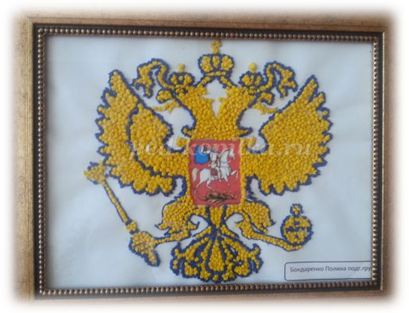 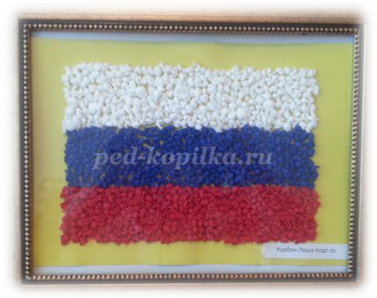 
Задачи: создавать педагогические условия для самореализации ребенка в творчестве, формировать умения передавать простейший образ предметов, явлений окружающего мира посредством объемной аппликации; учить основным приемам в аппликационной технике «бумажная пластика» (сминание, скатывание в комок); обогащать сенсорные впечатления; развивать мелкую моторику, координацию движений рук, глазомер; воспитывать желание участвовать в создании индивидуальных и коллективных работ.Материал:
- Картинка - основа с нанесенным контуром предмета;
- гофрированная бумага;
- клей ПВА;
- клей-карандаш;
- жесткая кисточка для клея;
- клеенка – подкладка;
- ножницы.Художественное слово:
Когда-то царь Иван Великий,
Решил печать стране создать.
Орёл-стал гербом двухголовый,
Чтоб смело мог страну держать!
И три короны появились,
Орёл под ними золотой,
Державу, Скипетр, как силу-
Держал он в лапах за Страной!
Пошаговый процесс изготовления работы1. Для аппликации нам понадобится исходная картинка ее можно распечатать на листе бумаги либо просто нарисовать от руки. Гофрированная бумага синего, жёлтого цвета.
2. Распечатываем картинку.3. Нарезаем гофрированную бумагу синего, жёлтого цвета на квадраты (1,5 см).4. Скручиваем каждый квадрат в комочек.5. Намазываем клеем контур рисунка и выкладываем комочками синего цвета.6.Покрываем клеем поверхность рисунка и плотно заполняем контур рисунка жёлтым цветом.7. Центр герба – картина.8. Вырезала и приклеила клеем.9. При заполнении мелких деталей рисунка каждый комочек смазывается клеем при помощи кисточки и наклеиваем на основу. Выполненную работу вставляем в рамку.10. В такой же технике выполняем и флаг РФ.Приложение 9Изготовление дидактической игры «Собери флаг России»для детей старшего дошкольного возрастаЦель:продолжать знакомить детей с преставлением о флаге как о государственном символе, со значение флага в современной жизни. Развивать звуковую культуру речи и грамматический строй речи. Воспитывать уважение к символу России – ФЛАГУ.Для изготовления понадобятся:- Коробка оформленная, где будет храниться игра;- картинки флага (скаченные с интернета) и распечатаны на плотных листах;-Ножницы (для того, чтобы картинки разрезать по вашему желанию: сначала можно на 2 части, а потом усложнять задание с каждым разом)Задание:-Собрать флаг Российской федерации из частей по образцу и объяснить, что каждый цвет обозначает.Ответы детей:- Флаг состоит из трёх горизонтальных полос: верхняя полоса белого цвета, средняя – синего, нижняя – красного.- Белый цвет означает мир, чистоту, непорочность, совершенство;- Синий – цвет веры и верности, постоянства;- Красный цвет символизирует энергию, силу, кровь, пролитую за Отечество.
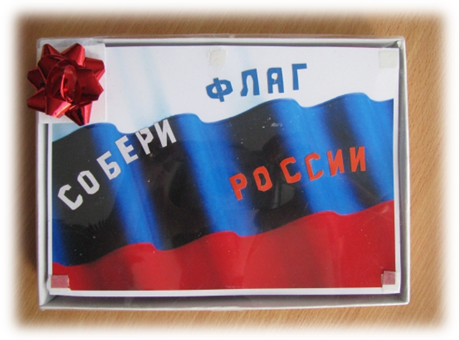 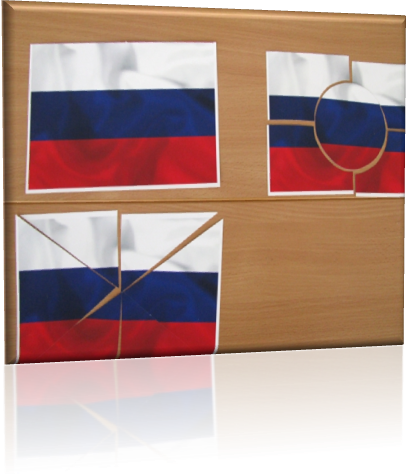 Приложение 10Изготовление дидактической игры «Собери герб России»                              для детей старшего дошкольного возрастаЦель: закреплять знания детей о его значением в современной жизни, что герб обозначает. Развивать связную речь ребёнка, грамматический строй речи, активизировать словарный запас.Способствовать развитию образного и логического мышления, произвольного внимания, восприятия, в частности, различению отдельных элементов по цвету, форме, размеру и т. д.; развивает мелкую моторику руки. Воспитывать гражданские чувства: воспитание у ребёнка любви и привязанности к своей Родине; развивать чувства ответственности и гордости за достижения страны; формирование нравственного отношения и чувства сопричастности к культурному наследию.Для изготовления понадобится:- коробка;- иллюстрации с разновидностями гербов России (скопированные с интернета и распечатанные на плотной бумаге);- ножницы (на первом этапе можно разрезать картинку на 4 части, а потом в процессе работы усложнить: разрезать на большее количеств частей).Задание:1. Соберите герб Российской Федерации из частей по образцу (со временем можно усложнить задачу и составлять без образца).2. Опишите герб России и расскажите, что он обозначает.Ответы детей:-На гербе изображён двуглавый орёл.-Головы его смотрят в разные стороны: одна на запад, другая на восток.-Это символ единства огромной страны.-На груди орла щит с всадником.- Всадник – это святой Георгий Победоносец, который издавна был покровителем Москвы – столицей Российской Федерации.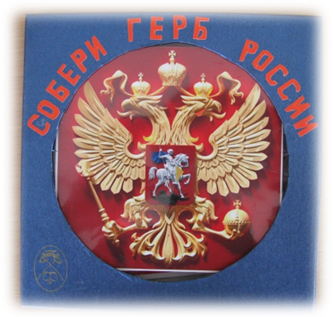 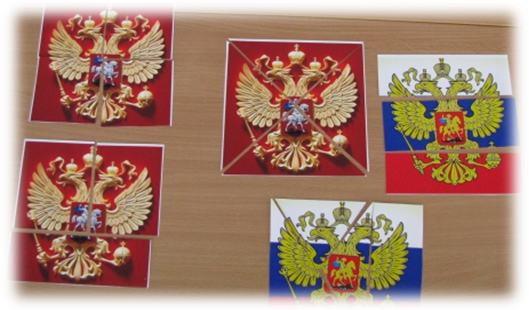 Приложение 11Подвижная игра «Золотые ворота»                              для детей старшего дошкольного возраста
В игре участвуют 10-20 человек. Выбирают двух игроков, те отходят в сторону и договариваются, кто из них будет солнцем, а кто луной. Затем они становится лицом друг к другу, берутся за руки и поднимают их, образуя ворота. Остальные дети берутся за руки и вереницей идут через ворота. При этом они говорят (или поют): 
Золотые ворота
Пропускают не всегда: 
Первый раз прощается, 
Второй раз запрещается, 
А на третий раз
Не пропустим вас! 
Ворота закрываются при последних словах и ловят того, кто не успел пройти. Задержанного тихонько спрашивают, на чью сторону он хотел бы встать: луны или солнца. Он выбирает и встает позади соответствующего игрока. Остальные снова идут через ворота, и снова один из участников попадает в группу луны или солнца. Когда все игроки распределены, то  устраивается перетягивание каната между двумя группами. При этом используется канат, веревка, палка или дети берут друг друга за пояс. Подвижная игра «Мы, веселые ребята»                              для детей старшего дошкольного возрастаДети стоят на одной стороне площадки за чертой. На противоположной стороне площадки также проведена черта. Сбоку от детей, примерно на середине между двумя линиями, находится ловишка. Ловишка назначается воспитателем или выбирается детьми по считалки. Дети хором произносят: 
Мы, веселые ребята,              Ну, попробуй нас догнать. 
Любим бегать и скакать.     Раз, два, три - лови! 
После слова «лови» дети перебегают на другую сторону площадки, а ловишка догоняет бегущих, ловит их. Тот, до кого ловишка сумеет дотронуться, прежде чем убегающий пересечет черту, считается пойманным. Он отходит в сторону. После 2-3 перебежек производится подсчет пойманных и выбирается новый ловишка. Игра повторяется 4-5 раз. 
Указания. Если после 2-3 перебежек ловишка никого не поймает, все равно выбирается новыйловишка. 
Приложение 12Конспект НОД «Я  гражданин России»                              для детей старшего дошкольного возрастаЗадачи:Развивать речь детей, активизировать словарь новыми словами: гражданин России, свидетельство о рождении, паспорт, достойный сын Отечества.Формировать представления о правах детей, а именно – право на гражданство.Воспитывать чувство гордости своим гражданством.Используемые технологии:- коллективный вид деятельности- использование игровых методикВиды деятельности: ПознавательнаяИгроваяМузыкальнаяМетоды и приемы:Словесные методы – рассказ педагога, беседаИгровые методы – воображаемая ситуацияСюрпризный момент – угощение сладостями от фабрики      ООО «Россия»Материал:Символика России: флаг РФ, герб, аудиозапись гимна России; символы прав детей, карта мира, портрет президента РФ, паспорт гражданина РФ, свидетельство о рождении.Предварительная работа:Познакомить детей с государственными символами нашей Родины, выучить гимн России (1 куплет), провести беседы по темам: «Берегите природу края», «Защитим животных», «Достойные люди России», познакомить детей с малознакомыми словами: тайга, черкеска, оленевод, кумыс.Ход НОД:Ребята, скажите пожалуйста, что висит у меня на доске? (карта) Что на ней изображено? (страны) Ребята,  кто мне скажет, как называется наша страна? (ответы детей: Россия)Кто из вас может показать границы нашей страны на карте мира?(Воспитатель предлагает двум-трём детям обвести границы России по карте).Ребята, а что такое Родина? (Ответы детей: место, где мы родились, наш город, наша страна).Воспитатель: Правильно, ребята! Россия – наша Родина. Ребята, посмотрите на карту. Как велика и необъятна наша Родина - Россия! Её омывают 12 морей. Она больше любой другой страны мира. Воспитатель: ребята, отгадайте загадку: Он звучит торжественно, Все встают приветственно. Песню главную страныУважать мы все должны! (гимн) Гимн – торжественная песнь России. Любое важное событие, будь то новый день, открытие олимпиады и др. начинается с исполнения гимна. Давайте и мы с вами начнем наше занятие с исполнения гимна России. Воспитатель напоминает детям, что гимн поют стоя, слушают тоже стоя. Слушаем и поем гимн России. (аудиозапись)Воспитатель: Все страны мира, все государства, существующие на Земле, имеют свои гербы и флаги. Без этих отличительных знаков также не обходится ни одно важное для страны событие.Ребята, вспомните, что означают цвета российского флага? Читаем стихи В.Степанова:Флаг РоссииБелый цвет – березка,Синий – неба цвет,Красная полоска – солнечный рассвет.А сейчас давайте поиграем:Игра «Сломанный телевизор»В стихотворении, о флаге России, мы говорили, что белый цвет означает – березка. Так вот белая березка – является символом России. Правила игры: по телевизору исполняется русская народная песня «Во поле березка стояла». Но постепенно телевизор начал ломаться и стали пропадать слова песни. Вот эти слова мы и заменим движениями рук.Пропало слово «березка» (руками изображаем ветки березы).Пропало слово «кудрявая» (руками показываем кудри на голове).Пропало слово «люли» (изображаем люльку).Пропало слово «во поле» (ладонью изображаем поле).Пропало слово «стояла» (поднимаем руку, как в школе).Поем всю песню без единого слова, показывая её руками.Воспитатель: Молодцы, ребята!Посмотрите на герб России. Что на нем изображено? (ответы детей: орел, всадник – Георгий Победоносец, змей – означает врагов)Герб РоссииУ России величавойНа гербе орел двуглавый, Чтоб на запад, на востокОн смотреть бы сразу мог.Сильный, мудрый он и гордый,Он – России дух свободный.Дидактическая игра: «Собери картинку»Воспитатель предлагает детям взять по одному квадрату, которые разложены на столе. Воспитатель: У вас, у каждого в руках квадраты разных цветов. Из них нужно собрать картинку – флаг России. Вспомните, как он выглядит, какие цвета на нем, в каком порядке расположены. Выложите их на заготовку. Игра на время. (песочные часы – 5 мин.)Дети становятся вокруг стола, на котором лежит заготовка и выкладывают флаг России.Воспитатель:  Я уже вам говорила, что наша страна – очень многонаселенное государство, в котором живут разные народы. Рассмотрите картинки и скажите, какие народности вы знаете? (ответы детей: россияне, черкесы, татары, чукчи, буряты, осетины, мордовцы и т.д.)Воспитатель: Молодцы, ребята, правильно! Но все вместе мы жители нашей страны – одна большая российская семья.Пальчиковая гимнастика «Российская семья»Живут в России разные народы 		Массаж пальцев рук.			с давних пор,одним – тайга по нраву,другим – родной простор.У каждого народа язык свой 			Руки вперед , пальцы соединить.			и наряд.Один черкеску носит,				Руки изображают папаху на головеДругой надел халат.				Руки к плечамОдин – рыбак с рожденья,			Ладони имитируют плавание рыбкиДругой оленевод.		Пальцы расставлены, руки перекрещены над головой.Один кумыс готовит,		Поглаживающие движения живота рукой.Другой готовит мед.	Тыльной стороной ладони вытирать губы.Одним милее осень,	Руки опускаем сверху вниз, потряхивая кистями.Другим – милей весна.	Присесть, погладить «траву».А родина – Россия - 	«Домик».У нас у всех одна.	Обнять себя руками.В.А.СтепановБеседа «Я – гражданин России»Воспитатель: Ребята, а что означает быть гражданином своей страны?(Граждане – это люди, которые принадлежат к постоянному населению государства, подчиняются его законам и имеют определенные права и обязанности).Воспитатель: Ребята, как вы думаете, с какого возраста человек становится гражданином своей страны? (Ответы детей: когда родился)Тот день, когда вы родились, стал вашим праздником, и каждый год вы его отмечаете. Догадались, как он называется?Что такое день рожденья,Я отвечу без сомненья:День подарков, пирогов,День улыбок и цветов!С рождением у вас появилось право на заботу и охрану со стороны государства. Наш президент (как зовут президента России?) В.В.Путин и другие важные лица государства делают все, чтобы вы были счастливы. Воспитатель: Ребята, а как называется ваш самый первый документ? (свидетельство о рождении)Правильно. В нем записано, что вы – граждане своей страны, граждане России. (Показывает свидетельство о рождении.)Когда, вы станете взрослее, и вам исполнится 14 лет, вам дадут другой документ – паспорт РФ. В нем так же написано, что вы являетесь гражданами государства. (Дети рассматривают паспорт воспитателя)Воспитатель: Рассмотрите символ права на гражданство. Что на нем изображено? (Паспорт)Но вы, ребята, имеете не только право на гражданство, но и много-много других прав.Воспитатель: Сейчас я буду называть вам  права, а вы находить на картинках соответствующий символ и объяснять о чем гласит это право. (Дети находят символы этих прав из предложенных иллюстраций).Права детей:Право на жизнь.Право на имя.Право знать своих родителей и право на заботу.Право на жилье и его неприкосновенность.Право на охрану здоровья и медицинское обслуживание.Право на образование.Вот сколько много прав имеете вы, дети! И это только часть. Все ваши права записаны в «Конвенции по правам ребенка».Воспитатель: На этом наше занятие подходит к завершению. Вы все очень хорошо потрудились, поэтому я хочу угостить вас конфетами от кондитерской фабрики ООО «Россия»! Россия - щедрая душа! (Воспитатель раздает угощения)Приложение 13НОД по рисованию в нетрадиционной технике«Край любимый, край родной!»для детей старшего дошкольного возрастаЗадачи:1. способствовать расширению и закреплению знаний о родном крае;2. учить рисовать в технике монотипия;3. упражнять в рисовании по сырому;4. развивать цветовое восприятие;5. воспитывать умение творчески подходить к работе. Прививать любовь к художественному слову.Материал: листы бумаги (А4, акварель, гуашь, кисти мягкие и жесткие, баночки с водой, салфетки, иллюстрации пейзажей родного поселка, магнитофон, запись Гимна Шербакуля, стихотворение «Шербакуль» автор Л. Евсеев.Ход НОД:Воспитатель: Ребята, сейчас прозвучит песня, послушайте ее (звучит Гимн Киселевска). Как вы думаете, чему посвящена эта песня? (ответы детей)О чем в ней поется? (ответы детей)Воспитатель: Эта песня - Гимн нашего города Киселевска.И темой нашего занятия звучит как: «Край любимый, край родной! »Мы вместе с вами поговорим о нашем поселке, а потом каждый из вас нарисует любимый уголок родного края в технике монотипия.А еще я хочу вам прочитать отрывок из стихотворения «Киселевск» Воспитатель: О чем говорит автор в своем стихотворении? (ответы детей)Правильно, ребята – это стихотворение оКиселевска. Что вы можете сказать о природе, о красивых местах родного края? (ответы детей)Воспитатель: Поэты и музыканты выражают свою любовь к Родине через стихи, песни и т. д.А как вы можете выразить свою любовь к родному краю? (ответы детей)Воспитатель: Да, вы можете сказать о любви к малой Родине через свои рисунки. Что можно изобразить на рисунках? (ответы детей)Посмотрите на доску, какие иллюстрации вы видите? Что здесь изображено?(ответы детей)Это все пейзажи нашего поселка. Обратите внимание, сколько живописных мест в Шербакуле!Проходите к столам. Давайте, разомнем наши пальчики.ФИЗМИНУТКА.Воспитатель: Рисовать мы с вами будем по сырому. Сначала мы смочим лист водой, а потом будем наносить краску. Выберите для себя какой пейзаж вы изобразите. (самостоятельное рисование детей). В ходе рисования звучит спокойная музыка.По окончании работы рисунки детей рассматриваются. Детьми дается оценка каждой работы, выбираются понравившиеся пейзажи.Воспитатель: Ребята, о чем мы говорили сегодня? Что рисовали и в какой технике? Молодцы!Приложение 14Конспект НОД «Нужен мир народам мира, а война нам не нужна!»для детей старшего дошкольного возрастаЗадачи:Образовательные:Обобщать знания детей об исторических событиях и конкретных личностях времён Великой Отечественной войны.Активизировать речевую деятельность детей.Развивающие:Способствовать формированию гражданской позиции, собственного отношения к войне как негативному явлению.Развивать физические качества: ловкость, быстроту, меткость, выносливость.Воспитательные:Воспитывать сознательную любовь к Родине, чувство патриотизма и толерантности к людям других национальностей.Воспитывать чувство уважения к ветеранам Великой Отечественной войны и героям, павшим за нашу Родину.Воспитывать чувство коллективизма, дух соперничества.Предварительная работа:Чтение художественной литературы:Л. Кассиль «Главное войско», «Памятник советскому солдату»;С. Баруздин «Шёл по улице солдат» с иллюстрациями А. Иткина;С. Михалков «Быль для детей», «День победы»;К. Селихов, Ю. Дерюгин «На красной площади парад»;М. Исаковский «Навек запомни».Экскурсия в краеведческий музей на выставку, посвящённую Великой Отечественной войне.Оформление альбома «Правнуки о дедах говорят».Выставка рисунков «По дорогам фронтовым».Выставка детской литературы о войне.Выпуск стенгазеты «Ради мира на земле».Встреча с ветеранами, тружениками тыла.Фотоколлаж «Дети герои Великой Отечественной войны».Составление письма «О чём бы я написал папе на фронт».Слушание песен военных лет.Материалы:Выставка семейных реликвий, связанных с военной тематикой; выставка детских рисунков «По дорогам фронтовым»; презентация «Слава тебе, Победитель» (слайды с плакатом М. И. Тоидзе «Родина – мать зовёт», с изображением солдат – пехотинцев, с изображением моря, моряков, военных кораблей, неба, лётчиков, десантников – парашютистов, партизан, портреты Виктора Талалихина, Александра Покрышкина, Ивана Кожедуба,); фотография Евгения Халдеява «Знамя над Рейхстагом»; фотографии с изображением Парада Победы на Красной площади; 7 орденов с буквами: «М» (2 шт.), «Р» (2 шт.), «И» (2 шт.), «У»; разрезные картинки с изображением автомата, 2 карты – схемы, флаг нашей страны, воздушные шарики по количеству детей; грамзаписи песен А. В. Александрова, В. Лебедева – Кумача «Священная война», Д. Тухманова, В. Харитонова «День Победы».Спортивный инвентарь: 2 дуги, 4 круглых диска, 2 нарисованных танка, маленькие мячики по количеству детей, 2 обруча, 2 кораблика, мешочки с песком по количеству детей.Ход НОД:I часть:Звучит музыка «День победы». Дети входят в зал.Воспитатель: Каждый год 9 Мая наш народ отмечает один из самых светлых и в то же время скорбных праздников. Что это за праздник?Дети: День Победы.Воспитатель: Почему этот праздник называют светлым?Дети: В тяжёлой борьбе народ отстоял право на свободу, независимость своей Родины, право на счастливое будущее.Воспитатель: Почему его называют скорбным, печальным праздником?Дети: В войне погибло много хороших, отважных людей.Воспитатель: Что такое война?Дети: Это горе, слёзы, страдание, разруха, голод…Воспитатель: Почему происходят войны?Дети: Одни хотят завоевать власть над другими; видят своё превосходство; не уважают людей других национальностей; не умеют договориться, уступить, найти верное решение.Воспитатель: Над кем наш народ одержал победу в этой войне?Дети: Над фашистами.Воспитатель: Что хотели сделать фашисты с нашей страной?Дети: Они хотели завоевать нашу страну, а народ превратить в рабов.Воспитатель: Кто встал на Защиту Родины?Дети: Люди разных национальностей: «Встали с русскими едино белорусы, латыши…».Воспитатель: Наравне с взрослыми в этой страшной войне сражались и дети. Кто помнит их имена?Дети: Боря Зеленевский, Толя Захарченко, Лида Матвеева, Маня Толофанова.Воспитатель: Как вы думаете, о чём мечтали дети войны?Дети: О мирном небе, о живых родителях, о красивых книжках и игрушках, дети блокадного Ленинграда – о куске хлеба, …Воспитатель: Каким показал себя наш народ в этой войне?Дети: Дружным, сплочённым, смелым, отважным, стойким…Воспитатель: А вы хотите проверить свою дружбу, смелость и отвагу?Дети: Хотим.II часть:Воспитатель: я предлагаю вам перенестись в те военные годы, и превратится в защитников Отечества. Для этого нужно разделиться на два отряда «Красные звёзды» и «Синие звёзды». Победители будут получать орден.-Давайте ещё раз вспомним, кто развязал войну?Дети: Фашисты.Воспитатель: Кто стоял во главе фашистской армии?Дети: Гитлер.Воспитатель: Гитлер со своей армией завоевал почти всю Европу, остался Советский Союз. Так в то время называлась наша Родина. У нас с Германией был заключён мирный договор о ненападении друг на друга. Германия нарушила этот договор, так как тайно готовилась к войне против нас и подтянула свои войска к границам нашего государства.- И вот в воскресенье 22 июня 1941 года… (звучит грамзапись песни «Священная война», показ слайда с плакатом М. И. Тоидзе «Родина – мать зовёт»)Ребёнок: Рано утром на рассвете,Когда мирно спали дети,Гитлер дал войскам приказИ послал солдат немецкихПротив всех людей советских,Это значит – против нас (показ слайдов с хроникой военных лет под музыкальное сопровождение).Воспитатель: Первыми приняли удар немецкой армии пехотинцы (показ слайда с изображением солдат – пехотинцев).Ребёнок: В атаку стальными рядамиМы поступью твёрдой идём.Родная столица за нами,За нами родимый наш дом (стихотворения для разучивания даются заранее).Воспитатель: Солдаты старались задержать врагов. Они стояли насмерть, самоотверженно дрались за каждый клочок родной земли. Боец Александр Матросов закрыл своей грудью амбразуру вражеского дота. Много героев полегло на полях сражений. Но вместо погибших вставали в строй новые бойцы.- Давайте посмотрим, какие из вас получатся пехотинцы?1. Эстафета «Марш-бросок»Задание командам: По сигналу играющие пролезают под дугой, обегают «мины» (диски, лежащие на полу) и бросают в танк, нарисованный на щите, «гранату» (мягкий мячик). Побеждает команда, первой выполнившая задание, и получает орден с изображением буквы «М».Воспитатель: Враг атаковал нашу Родину со всех сторон. Кто встал на защиту морских просторов?Дети: Наши доблестные моряки.Воспитатель: Фашисты называли их «Чёрной смертью». Как вы думаете, почему?Дети: В своих чёрных бушлатах и бескозырках они сражались на морях и на суше (показ слайдов с изображением моря, моряков, военных кораблей).Ребёнок: Над морями реет знамя,А за кормой – лазурная волна.Мы подрастём и станем моряками,Защитой станем мы тебе, страна! (стихотворения для разучивания даются заранее).2. Эстафета «Между островами»Задание командам: Первый игрок держит в руках кораблик. По сигналу он обегает обручи – «островки», огибает ориентир, возвращается в свою команду, передает кораблик следующему участнику. Команда – победитель получает второй орден с буквой «И».Воспитатель: А как смело сражались наши летчики с фашистами (показ слайдов с изображением неба, военных самолётов, лётчиков).- Когда кончались патроны и снаряды, лётчики шли на таран вражеских самолётов.- Кто был первым героем, совершившим такой героический поступок?Дети: Одним из первых такой подвиг совершил под Москвой Виктор Талалихин.Воспитатель: Трижды героями Советского Союза стали лётчики: Александр Покрышкин, который сбил 59 самолётов врага и Иван Кожедуб, сбивший 62 самолёта противника (показ слайдов с портретами героев).Игра «Точно в цель»Задание командам: Все участники команд по очереди стараются забросить мешочки с песком в обручи. Побеждает та команда, в обруче которой окажется больше мешочков. Команда – победитель получает третий орден с буквой «Р».Воспитатель: Смелость и отвагу проявили десантники-парашютисты (показ слайдов с десантниками - парашютистами), их ещё называли «крылатой» пехотой и «голубыми молниями», потому что они как молнии с неба обрушивались на врага. Бой десантники начинали ещё в воздухе, когда летели на парашютах. Стреляли из автоматов, забрасывали врага гранатами.Игра «Кто быстрее соберёт автомат»Задание командам: Дети должны сложить из разрезных картинок изображение автомата. Получают орден с буквой «У».Воспитатель: Как назывались территории, захваченные врагом?Дети: Оккупированными.Воспитатель: Кто вёл борьбу с фашистами на оккупированных территориях?Дети: Партизаны.Воспитатель: Каким образом?Дети: Партизаны передавали сведения о перемещениях фашистских войск командованию нашей страны; устраивали крушения поездов.Игра «Партизаны»Задание командам: По карте – схеме выйти из окружения. Команда, первой выполнившая задание, получает орден с буквой «М».Воспитатель: Случались на фронте и минуты отдыха.- Чем были заняты бойцы в это время?Дети: Спали, готовились к предстоящему бою, писали весточки родным, сидели у костра, пели песни.Воспитатель: Песня была другом солдату, она поддерживала его в тяжёлые минуты, не давала упасть духом?- Назовите песни военных лет.Дети: «Соловьи», «Смуглянка», «Синий платочек», «Катюша», «Тёмная ночь», «Землянка» (показ слайда «Солдаты в минуты отдыха»).Воспитатель: Много грозных сражений с фашистами прошло за последний год войны. Советские войска разбили фашистов на Украине и в Белоруссии. Они прогнали фашистов из других стран. И всё же, чтобы закончить войну полной победой, надо было взять столицу фашистской Германии. Кто знает, как называется этот город?Дети: Берлин.Воспитатель: Нашим войскам предстояло прорвать очень сильную оборону противника. Шли жестокие, тяжёлые бои. Наши войска дружно сражались. Пехота помогала лётчикам, а лётчики – пехоте. Артиллеристы, танкисты, связисты, сапёры – все помогали друг другу. Стояли бойцы, как братья. Локоть к локтю. Плечо к плечу.Игра «Ручеёк дружбы»Задание командам: Дети из обоих отрядов встают парами. Первая пара проходит через весь ручеёк, при этом все стоящие дети должны сказать добрые, приятные слова. От доброты ручеёк возрождается.Воспитатель: После падения Берлина война продолжалась всего несколько дней. Фашистская Германия была окончательно разбита. Бой в Берлине был жестокий. А вскоре наши бойцы водрузили флаг над самым главным домом немецкой столицы - Рейхстагом.(Показ фотографии Е. Халдеява «Знамя над Рейхстагом»).- Кто может сказать, какой момент запечатлел фотограф?Дети: Два солдата взбираются на здание, чтобы водрузить над ним красное знамя. Это бойцы нашей армии: Михаил Егоров и МелитонКантария. Красный флаг в то время был символом нашего государства, и когда красное знамя водрузили над Рейхстагом, то это означало победу нашей страны в Великой Отечественной войне.Воспитатель: Красная полоса на нашем государственном флаге напоминает нам об этом знамени победы, о людях, погибших в войне с фашистами.- Как народ помнит и чтит тех, кто защищал нашу Родину?Дети: О героях пишут книги, картины; слагают стихи, устанавливают памятники по всей стране.Воспитатель: Мы с вами знаем много пословиц о Родине, назовите их.Дети: Нет ничего краше, чем Родина наша.Жить – Родине служить.Родина – мать, а за мать не жалей и жизнь отдать.Родина – мать, умей за неё постоять.Смелость города берёт.Кто к нам с мечом придёт, тот от меча и погибнет.Воспитатель: Чьи это слова?Дети: Александра Невского.- Правильно! Дети получают ещё один орден с буквой «Р».- А сейчас из врученных вам орденов составьте фразу и прочитайте её.- Что у нас получилось?Дети: «МИРУ-МИР»III часть:1-й ребёнок: Наш народ хорошо знает цену миру, мирной жизни.2-й ребёнок: Мир – это утро, полное света и надежд.3-й ребёнок: Мир – это цветущие сады и колосящиеся нивы.4-й ребёнок: Мир – это детский сад, в окнах которого солнце.5-й ребёнок: Хорошо просыпаться и знать, что у тебя впереди прекрасный день, что ничего не угрожает, и все твои мечты сбудутся. Хорошо быть счастливым!Воспитатель: Что помогло нашему народу одержать победу?Дети: Дружба, отвага и героизм всех народов.Воспитатель: Как вы думаете, что нужно делать, чтобы не допустить войн?Дети: Нужно, чтобы все народы жили в согласии и дружбе.Воспитатель: И помнить какой ценой нам досталась эта победа. Многие не вернулись домой, погибли, защищая нас с вами, они так хотели, чтобы мы жили в хорошей, дружной и счастливой стране. Они навсегда в нашей памяти.- В праздник Победы все поздравляют ветеранов Великой Отечественной войны, дарят им цветы, а в небо взмывают разноцветные гроздья салюта! Пусть и в нашем зале засверкают яркие звёзды праздничного салюта!«Салют пожеланий»В руках у ребёнка по шарику, каждый по очереди произносит пожелание – призыв, после чего отпускает шарик - «салютует».Дети:- люди планеты, живите дружно!-берегите друг друга!- любите друг друга!-уважайте друг друга!-помогайте друг другу!Приложение 15Конспект НОД «Недаром помнит вся Россия»для детей старшего дошкольного возраста  Задачи:- продолжать  формировать  начала  патриотических  чувств  у  детей,  потребность  детей  в получении исторических знаний.-познакомить детей с некоторыми моментами истории России, связанными с защитой отечества - Отечественной войной 1812 года, героизмом русских солдат и простого народа; с тем, кто защищал Россию в те времена.- воспитывать в детях чувство гордости за подвиги русского народа, его героизм и смелость.Наглядный материал:- портреты М.И. Кутузова, Наполеона, Василисы Кожевниковой, Дениса Давыдова, Багратиона, Барклая де Толли.- иллюстрации с изображением Бородинской панорамы, памятника Кутузову, Триумфальной арки, Храма Христа Спасителя.- поднос с бородинским хлебом.                                               Ход НОД:Под марш дети входят в зал. Садятся.Вводное слово воспитателя.- Есть исторические события, смысл которых так велик, что рассказ о них длится века. О таком историческом событии начала 19 века мы с вами узнаем сегодня.- Любите ли вы путешествовать? ( Да).-Я предлагаю совершить путешествие в прошлое нашей страны. Кто мне скажет, а в какой стране мы живём? ( Мы живём в России).- Назовите столицу России? ( Москва).- И так  в путь.2. Основная часть.- Первая станция нашего путешествия Историческая.( дети подходят к портрету Наполеона).- В далекой стране Франции появился новый император. Звали его Наполеон. Это был человек маленького роста, все его генералы были выше его на целую голову. Но его иначе как « великий император», « великий полководец» не называли. Захотелось ему стать властелином всей Земли. И начал он воевать. Много государств покорилось ему – он завоевал почти все страны Европы. Но ему этого было мало.   Огромные просторы России манили его. Подчинить себе Россию, а там и Индия, и Китай будут его. И вот напал он на Россию. Но не покорились ему земля русская, не покорился ему народ смелый. Стеной встал он на защиту Родины и дал отпор врагу. Война с Наполеоном, с французской армией получила название Отечественной, так как все русские люди: и бедные, и богатые, и горожане, и крестьяне – поднялись на защиту своего Отечества.( воспитатель подводит детей к портрету Кутузова).- Возглавил русскую армию полководец Михаил Илларионович Кутузов. М.И. Кутузов участвовал в военных походах. В июне 1774 при штурме он получил ранение в голову, и его правый глаз перестал видеть. Он носил черную повязку. Солдаты уже давно его знали и любили. Они говорили: «Приехал Кутузов бить французов!» Кутузов остановил русскую армию возле села Бородино под Москвой, где произошло самое знаменитое сражение. Врагов было в два раза больше, но русские сражались не на жизнь, а на смерть.(Дети подходят к иллюстрациям Бородинского сражения).8 сентября 1812 года произошло Бородинское сражение. Это было страшное сражение! Только темная ночь остановила бой. Наполеон потом сказал: « Самое страшное сражение из всех моих сражений было под Москвой, здесь я увидел, что русские непобедимы!» Русских было намного меньше, чем французов, и Кутузов приказал отступить, чтобы сохранить войска и потом вновь ударить по врагу. « С потерей Москвы ещё не потеряна Россия, а с потерей армии Россия потеряна, - эти слова Кутузова вошли в историю. Гордо вошёл Наполеон в Москву и стал ждать, когда к нему явятся русские. Но никто к нему и не думал идти на поклон. Москва была пуста. Жители ушли из нее.А.С. Пушкин написал в своём стихотворении.Напрасно ждал НаполеонПоследним счастьем упоенный. Москвы коленопреклоненнойС ключами старого Кремля:Нет, не пошла Москва мояК нему с повинной головоюНе праздник, не приемный дарОна готовила пожарНетерпеливому герою. ( иллюстрации Пожара Москвы)Город горел. Наполеон смотрел на пылающую Москву и готов был подписать мир. Но никто ему мира не предлагал. Французам нечего , было , есть, они мёрзли, и тогда Наполеон решил уйти из Москвы, так и не дождавшись покорности русского народа. Кутузов заставил наполеона идти по той же дороге, по которой наполеон пришел в Россию. А там все было разрушено и пусто. Французские солдаты мёрзли. Голодали. Во время одного из боев на реке Березине Наполеон чуть не попал в плен. И тогда он бросил своё войско и убежал во Францию. Так и не удалось ему покорить Россию!Вторая станция Героическая.-Следующая станция нашего путешествия Героическая.-Ребята, кого можно назвать героем войны? ( дети отвечают)( дети подходят к портретам героев войны).Во время этой войны с французами было  много героев, и народ их помнит. Одна простая женщина, Василиса Кожина, подняла на борьбу с врагом женщин и даже детей, и они смогли взять в плен много французов.Помощниками Кутузова были талантливые маршалы и генералы. Вот портреты Барклая де Толли, Багратион.Мы помним знаменитого смелого гусара Дениса Давыдова, который писал смешные весёлые стихи.Следующая станция Музыкальная.(дети исполняют « Песню о Родине»,  сл. Е. Карасёвой,  муз.В Елинека.)Нет нигде привольней      Родины моей.      Ласково сияет      Солнышко над ней.      Ласково сияет      Солнышко над ней.2.   Нет нигде красивей      Родины моей.      Белая берёзка      Шепчет мне о ней.      Белая берёзка      Шепчет мне о ней.3.   Нет нигде чудесней      Родины моей.      Песенку простую      Мы поем о ней.      Песенку простую      Мы поем о ней.Следующая станция Памятная.- Ребята как наш народ  во все времена сохранял память о войнах, об исторических событиях? ( строил памятники , храмы).( дети подходят к иллюстрациям памятников войны )-В честь этого великого исторического события воздвигнуто много памятников.Сразу же после войны русские люди стали собирать деньги на постройку храма в честь победы над французами. Этот храм построили и назвали Храм Христа Спасителя, потому что люди верили, что Бог им помог. (смотрят иллюстрацию  Храм Христа Спасителя)А вот здесь можно увидеть, как проходило знаменитое Бородинское сражение. (смотрят изображение Бородинской панорамы). Это Бородинская панорама, очень большая картина, но она не висит на стене, а расположена по кругу. По этому кругу художник Рубо нарисовал всё сражение. Зрители проходят по кругу, как бы находясь на поле сражения вместе с русскими солдатами и командирами. А перед зданием Бородинской панорамы стоит памятник М.И.Кутузову. ( Показать фотографию памятника). Рядом с Бородинской панорамой можно увидеть Триумфальные ворота (смотрят фотографию). Через эти ворота проходили русские войска, возвращавшиеся с победой из Франции. Триумф – это значит победа. Поэтому ворота так и называются – Триумфальные. Об этой войне было сложено много стихов и песен, написано много книг. Знаменитый русский поэт М.Ю. Лермонтов написал стихотворение « Бородино». Послушайте небольшой отрывок.И вождь сказал перед полками:«Ребята, не Москва ль за нами?Умрите ж под Москвой,Как наши братья умирали»И мы погибнуть обещали,И клятву верности сдержалиМы в бородинский бой.- Составьте восклицательное предложение со словом слава.(Дети составляют)-У русских есть одна пословица: « Кто с мечом к нам придёт, тот от него и погибнет».- Как вы понимаете её?- Можно ли её отнести к теме нашего занятия?     В  честь  великого  сражения  осталась  ещё  одна  память –  популярный  и  в  наше время     вкусный ржаной хлеб – бородинский.Возьмите по кусочку хлеба и, лакомясь этим ароматным хлебом, вспомните добрым словом русских воинов, защитивших Отечество от армии Наполеона.3.Итог занятия.- Вот и подошло к концу наше путешествие. -О каком историческом событии мы с вами узнали?Приложение 16Сюжетно-ролевая игра «Путешествие по родному городу»для детей старшего дошкольного возрастаЗадачи:-Вызвать у детей интерес к игре с помощью игрового приёма.-Побуждать детей строить сюжеты на основе знаний, полученных при непосредственном наблюдении, из бесед, чтения произведений, рассматривания фотографий,иллюстраций из книг.-Расширять представления детей о содержании трудовых действий работников транспорта.-Закреплять умение детей объединяться в игре, распределять самостоятельно роли, действовать в соответствии с общим игровым замыслом.-Развивать связную речь, внимание, память, познавательный интерес.-Воспитывать культуру поведения в общественном транспорте.Предварительная работа:-Беседы, экскурсии по городу, поездки в театр, рассматривание фотографий, изготовление атрибутов.Словарная работа: экскурсия, водитель, кондуктор, экскурсовод, пассажиры, жители, путешествие.Оборудование:макет автобуса, руль, стулья, рупор, фотографии с видами города, билеты.Игровой приём: Воспитатель вносит рупор и говорит: -Уважаемые жители и гости нашего города приглашаем вас совершить экскурсию по городу. Всех желающих просим пройти в автобус.Примерный ход игры:Предложить детям поиграть в путешествие. Путешествовать они будут на автобусе по своему родному городу. Но в автобусе будут не только жители нашего города, но и гости, которые приехали в наш город в первый раз. Поэтому им необходим экскурсовод. Он будет рассказывать о тех местах, которые они будут проезжать. Нужно назначить кондуктора, который будет продавать билеты пассажирам, а также выбрать водителя нашего автобуса.Дети строят из стульев автобус, выбирают водителя, экскурсовода и кондуктора, а остальные исполняют роли гостей города.Воспитатель напоминает гостям, чтобы они не стеснялись и задавали вопросы экскурсоводу, если их что-то заинтересует. Воспитатель предлагает детям занять свои места в автобусе. Во время путешествия педагог демонстрирует фотографии с изображением разных достопримечательностей города, а экскурсовод рассказывает о них.По окончанию игры воспитатель поддерживает разговоры детей о прошедшей игре, отмечает ролевое поведение отдельных участников игры, их игровое взаимодействие и взаимоотношения.Приемы активизации игры:1. Предлагаю посетить уютное кафе города.2. Фотограф предлагает сфотографироваться.3. Жители города приглашают гостей в гости.Приложение 17Консультация для родителей «Воспитание гражданских чувств у детей старшего дошкольного возраста».Суть гражданского воспитания состоит в том, чтобы посеять и возрастить в детской душе семена любви к родной природе, к родному дому и семье, к истории и культуре страны, созданной трудами родных и близких людей, тех, кого зовут соотечественниками. Наследование нравственных и эстетических ценностей родной культуры в самом нежном возрасте – это и есть самый естественный, а поэтому и верный способ патриотического воспитания, воспитания чувства любви к Родине. Наследовать – значит делать своим, осваивать то, что было создано, накоплено предшествующими поколениями. Культурное наследие народа – это огромное богатство, поэтому каждому ребёнку необходимо научиться правильно распоряжаться им, т. е. не разменивать на пустяки, а сохранять, преумножать, воплощать его в развитие своей личности, в дальнейшем творческом созидании.Воспитание гражданских чувств, надо начинать через привитие любви к родному городу, краю. Воспитание нужно начинать с раннего возраста:1. Через художественное слово;2. Игровую деятельность;3. Учить детей сознательным действиям – сохранять и облагораживать природу родного города, заботиться о животных и растениях.В старшем дошкольном возрасте, детям даются знания об истории города, о его инфраструктуре, многонациональности. Взрослый воспитывает бережное отношение к культурному наследию родного города, формированию духовно – нравственных качеств личности на основе изучения традиций литературы, культурного наследия, активной позиции, не равнодушного созерцания, а деятельного и культурного участника. Также помогает сформировать сознание принадлежности к истории города, бережное отношение к памятникам архитектуры, искусства. Вызывает у детей интерес к родному городу, его истории, подводит детей к выводу, что город наш – это творение рук человеческих, и его надо беречь и защищать.Приложение 18Консультация для родителей:« Роль семьи в воспитании гражданских    чувств у дошкольников ».   Безусловно, основа воспитания человека закладывается в семье. Патриотическое воспитание, интерес к духовному началу нашей жизни тоже должны начинаться в семье. Но условий для этого сегодня, к сожалению, мало. И дело тут не в отсутствии у родителей времени для педагогических бесед со своими детьми, а в нашем желании оградить их от трудных задач, работы, духовных усилий. Каждая семья – это свой замкнутый мир и своя жизнь, свои радости и печали, заботы и традиции, свой быт. . В современной семье большую часть времени ребенок общается с мамой. Именно с ней складываются доверительные отношения, обсуждаются тревоги, вопросы, потребности. Однако для детей не менее важно и общение с папой. Чем чаще отец общается с ребенком, тем более тесными становятся эмоциональные связи, а чем раньше отец приобщается к уходу за малышом, тем сильнее и глубже его родительские чувства. Установлено, что в семьях, в которых родители тратят много времени на беседы, игры с детьми, дети лучше развиваются. Однако доказано, что дети, лишенные возможности общаться с родителями или с одним из них, обладают повышенной чувствительностью, испытывают трудности в налаживании контактов со сверстниками. Серьезную опасность для развития ребенка представляет отсутствие эмоций, ласки, теплоты при пусть даже и полноценном удовлетворении его физиологических потребностей. Только постоянное общение родителей с ребенком способствует установлению глубоких эмоциональных связей, рождает обоюдную радость. Воспитание детей в любви и уважении к родителям, почитании предков – одна из ведущих идей педагогики. Другая идея – растить будущего семьянина с малых лет путем формирования положительных нравственных качеств (трудолюбия, терпимости, уступчивости, прилежания, скромности, честности) . Специальные социологические и психолого-педагогические исследования показали, что семья и детский сад, имея свои особые функции, не могут заменить друг друга и должны взаимодействовать во имя полноценного развития ребенка.    Рекомендации для родителей.   Если в детстве ребенок испытывал чувство жалости к другому человеку, радость от хорошего поступка, гордость за своих родителей, восхищение от соприкосновения с прекрасным подвигом, он приобрел эмоциональный опыт. Тем самым будут построены пути для ассоциаций эмоционального характера, а это является основой, фундаментом более глубоких чувств, условием полноценного развития человека.    Воспитание маленького патриота начинается с самого близкого для него - родного дома, улицы, где он живет, детского сада.    Обращайте внимание ребенка на красоту родного города    Во время прогулки расскажите, что находится на вашей улице, поговорите о значении каждого объекта.    Дайте представление о работе общественных учреждений: почты, магазина, библиотеки и т.д. Понаблюдайте за работой сотрудников этих учреждений, отметьте ценность их труда.    Вместе с ребенком принимайте участие в труде по благоустройству и озеленению своего двора.    Расширяйте собственный кругозор    Учите ребенка правильно оценивать свои поступки и поступки других людей.     Читайте ему книги о родине, ее героях, о традициях, культуре своего народа     Поощряйте ребенка за стремление поддерживать порядок, примерное поведение в общественных местах.Приложение  19Круглый стол с родителями «Какого человека мы называем гражданином?»Быть гражданином - значит сознательно и активно выполнять гражданские обязанности и гражданский долг перед обществом, Родиной, обладать такими качествами личности, как патриотизм, гуманное отношение к людям.Зачатки этих качеств надо формировать в ребенке как можно раньше.Малыш впервые открывает Родину в семье. Это ближайшее его окружение, где он черпает такие понятия, как "труд", "долг", "честь", "Родина".
Чувство Родины начинается у ребенка с отношения к самым близким людям - отцу, матери, дедушке, бабушке. Это корни, связывающие его с родным домом и ближайшим окружением.Патриотическое воспитание необходимо любому народу, любому государству, иначе они обречены на гибель. Однако осуществляться это воспитание должно очень чутко и тактично, и заниматься им нужно сообща, с малых лет прививая ребенку уважение и любовь к родной земле.
Сформировать нравственную основу и помочь ребенку успешно войти в современный мир, занять достойное место в системе отношений с окружающими невозможно без воспитания любви к близким и своему отечеству, уважения к традициям и ценностям своего народа, доброты и милосердия.В детском саду проводится работа по расширению представлений детей о родной стране, об обычаях и культуре своего народа. Большое значение придается изучению российской символики, гербов. Дети знакомятся с многообразием природы нашей страны, различными профессиями, получают первые знания о нашем городе.Прежде чем ребенок начнет воспринимать себя как гражданин, ему нужно помочь в осознании своего собственного "я", своей семьи, своих корней - того, что близко, знакомо, понятно. Семья занимает ведущее место в системе патриотического воспитания. В семье, как первоначальной ячейке общества начинается процесс воспитания личности, формирования и развития патриотизма, который в дальнейшем продолжается в образовательных учреждениях.Начиная с младшего возраста, педагоги детского сада ведут работу по формированию у детей представлений о себе как о личности, имеющей право на индивидуальные отличия от других. Одним из таких отличий является имя ребенка. Показать разнообразие имен позволяют специально организованные занятия, дидактические игры и упражнения, а также другие виды детской деятельности.Такая работа позволяет помочь ребенку осознать собственную индивидуальность, повысить самооценку, понять собственную значимость в сердцах своих родителей. Взрослые объясняют, что означает имя ребенка, почему оно выбрано, приводят примеры, как ласково можно назвать.Чувство Родины начинается с восхищения тем, что видит перед собой маленький человек, чем он изумляется и что вызывает отклик в его душе. С младшего возраста воспитатели   знакомят детей с ближайшим окружением – детским садом, его работниками, с профессиями в детском саду, улицами, постройками, зданиями, родным городом... Надо показать ребенку, что наш город славен своей историей, достопримечательностями, лучшими людьми. Важно, чтобы любимый город предстал перед ребенком как самое дорогое, красивое, неповторимое.Приложение 20Сценарий  развлечения «День России» для детей старшего дошкольного возрастаЦель: расширить знания детей о родной стране, родном городеЗаставка из презентации «ДЕНЬ РОССИИ», музыка «Адрес детства Россия».Дети входят в зал и садятся полукругом.Ведущий:  Сегодня у нас – праздник, который посвящен нашей Родине.Россия, Россия! Твой праздник сегодня:И взрослый, и детский – праздник народный!Россия родная – наша страна,Очень и очень большая она,Россия – Родина, наш дом,Где вместе с вами мы живем!- Мы живем в великой стране. День России – это день величия нашего государства. И начнем мы этот праздник с самой главной музыки нашей страны – гимна. Давайте встанем и послушаем его стоя.Слайд-шоу «Россия»А теперь хочу спросить ребята: «Что же такое – Родина?» ( ответы детей).Об этом нам расскажут ребята  в своих стихах.Ребенок 1:Что мы Родиной зовёмЧто мы Родиной зовём?Дом, где мы с тобой живём,И берёзки, вдоль которыхРядом с мамой мы идём.Что мы Родиной зовём?Поле с тонким колоском,Наши праздники и песни,Тёплый вечер за окном.Что мы Родиной зовём?Всё, что в сердце бережём,И под небом синим-синимФлаг России над Кремлём.(В. Степанов)Ребенок 2:РодинаРодина – слово большое, большое!Пусть не бывает на свете чудес,Если сказать это слово с душою,Глубже морей оно, выше небес!В нем умещается ровно полмира:Мама и папа, соседи, друзья.Город родимый, родная квартира,Бабушка, школа, котенок … и я.Зайчик солнечный в ладошке,Куст сирени за окошкомИ на щечке родинка –Это тоже Родина.Ребенок 3:РодинаЕсли скажут слово «родина», 
Сразу в памяти встаёт 
Старый дом, в саду смородина, 
Толстый тополь у ворот,У реки берёзка-скромница 
И ромашковый бугор... 
А другим, наверно, вспомнится 
Свой родной московский двор.В лужах первые кораблики, 
Где недавно был каток, 
И большой соседней фабрики 
Громкий, радостный гудок.Или степь от маков красная, 
Золотая целина... 
Родина бывает разная, 
Но у всех она одна!
(З. Александрова)Правильно, Родина – это место где ты родился, где живешь. У каждого из нас есть своя малая Родина, свой кусочек России, который мы любим, которым дорожим и гордимся. Очень важно осознавать, что именно из любви к своему городу, детскому саду складывается та большая любовь, имя которой  - Любовь к России.- Давайте споем песенку «Родина моя», презентация «День России».Родина – главное слово на свете.Ребенок 4:Главные словаВ детском садике узналиМы прекрасные слова.Их впервые прочитали:Мама, Родина, Москва.Пролетят весна и лето.Станет солнечной листва.Озарятся новым светомМама, Родина, Москва.Солнце ласково нам светит.Льется с неба синева.Пусть всегда живут на светеМама, Родина, Москва!(Л. Олифирова)Вед. Наша родина – Россия – страна очень большая. Чтобы проехать на поезде  с запада на восток понадобится много дней. Когда мы с вами просыпаемся, на другом краю нашей страны  ребята  вернулись из детского сада и уже ложатся спать. Вот какая большая наша страна! Россия имеет свой флаг. Какие цвета изображены на флаге нашей страны? (ответы детей)Картинка Российский флаг.Белый цвет означает мир и чистоту совести, синий цвет – небо, верность и правду, красный – огонь и отвагу.Игра «Собери флаг».Ребенок 5:Мы верим , что будущее в наших руках.Мы должны уважать , ценить и принимать культуру каждого народа.Мы хотим, чтоб на земле во царило добро и тогда весь мир засветиться счастливыми улыбками детей.Ведущий: Вспыхнула наша мечтаЯркой звездочкой в небе.И озарила весь мир теплым светом она.Объединила детей разных наций планетыВ сердце России найдете вы их имена.Припев из песни «Вся Россия».Вся Россия, вся РоссияМы единая семья.Будет мир на всей планетеБудем вместе ты и я.Полетим на крыльях летаВ неизвестные краяВся Россия, вся РоссияВся Россия –  это ты и я.Ребенок 6:Нет края на свете красивей,
Нет Родины в мире светлей!
Россия, Россия, Россия, –
Что может быть сердцу милей?Кто был тебе равен по силе?
Терпел пораженья любой!
Россия, Россия, Россия, –
Мы в горе и счастье – с тобой!Ребенок 7:Россия! Как Синюю птицу,
Тебя бережём мы и чтим,
А если нарушат границу,
Мы грудью тебя защитим!И если бы нас вдруг спросили:
"А чем дорога вам страна?"
– Да тем, что для всех нас Россия,
Как мама родная, – одна!
(В. Гудимов)Ведущий: Нам нужна Россия сильная,                  Молодая и спортивная.                  Ловкая , умелая.                  Дружная и смелая.                  Выходи честной народ                  В танцевальный наш флеш-моб.Танец детей.Заключительная песня «Мы дети России»Ведущий: Поздравляю Вас с Днем России, с днем ее высокой славы, гордости и величия!Наименование проектаЯ гражданином быть хочу!Разработчики проектаБаранова Ольга Вадимовна, воспитатель МАДОУ №2Тарасова Елена Алексеевна, воспитатель МАДОУ №2Название образовательного учрежденияМуниципальное автономное  дошкольное образовательное учреждение Киселевского городского округа  «Детский сад №2 «Лучики» комбинированного вида»Участники проектаВоспитатели , специалисты МАДОУ, воспитанники, родителиЦель проектаФормирование  гражданских чувств у детей старшего дошкольного возраста через знакомство с государственной символикой Задачи проектаЗаложить у старших дошкольников основу системных знаний о символике, сформировать коммуникативную компетентность, навыки работы с информацией.Формировать у детей представления о государственной символике страны, области, города (герб, флаг, гимн).Учить детей узнавать и различать государственную символику страны, области, города (герб, флаг, гимн).Воспитывать  уважительное отношение к символам Российской Федерации, Кемеровской области, города Киселевска (герб, флаг, гимн). Воспитывать в детях  уважение к своей Родине, ее истории, культуре,  своему народу. Повышать педагогическую культуру родителей через  реализацию единого воспитательного подхода при знакомстве детей с государственной символикой.Создать интерактивное игровое  пособие «Виртуальная галерея символов», разработать интерактивную игру  «Всезнайка!».Сроки и этапы реализации проекта1 этап. Подготовительный (сентябрь - октябрь 2014 г.) 2 этап. Основной (ноябрь 2014г. - март 2015 г.) 3 этап. Заключительный (апрель - май 2015 г.)Ожидаемый конечный результат реализации проектаИнтерес детей и родителей  к историческому прошлому и настоящему родного города, области, страны.Формирование социальной компетентности у детей.Наличие у воспитанников начальных представления о своей стране, символике России, Кемеровской области, городе Киселевске, Обогащение и пополнение предметно – развивающей среды группы.Вовлечение  родителей  в процесс воспитания  у детей гражданско-патриотические чувств и потребности в их реализации.Создание  «Виртуальной галереи государственных символов», интерактивной игры «Всезнайка!». Воспитание гражданских чувств и потребность в их реализации.ЭтапыМероприятияСроки реализацииУчастникиПодготовительный Подбор  и анализметодической и педагогической литературы по проблеме гражданского воспитания детей дошкольного возраст;Обогащение предметно развивающей среды («Центр патриотического воспитания»):подбор демонстрационногоматериала:флаг, герб России, портрет президента России;флаг, герб Кемеровской области, портрет губернатора Кемеровской области;флаг, герб города Киселевска; Подбор диагностического материала для выявления уровня сформированности гражданских чувств  старших дошкольников;Анкетирование родителей(методика Н.С. Галицыной); сентябрь - октябрь 2014 г.Воспитатели, дети, родители.Основной Совместнаяобразовательнаядеятельность педагога и ребенка в ходе режимных моментов:беседы:«Россия – наша Родина»;«История Российского флага»;«Кузбасс – мой край родной»;«Киселёвск – город-шахтёр»чтение художественнойлитературы: М.Пришвин «Моя Родина»;С.Баруздина  «Страна, где мы живем»;Дитрих А., Юрмии Г., Кошурииков «Сказка об угольке»;слушание гимна:России;Кемеровской области;города Киселевска;аппликация:из бумажных комочков «Герб и флаг РФ»;рисование флага:России;Кемеровской области;города Киселевска;рассматривание иллюстрацийиз альбомов:«Моя семья»;«Знаменитые люди города Киселевска»;«Достопримечательности нашей столицы Москвы»;дидактические игры:«Собери флаг России»;«Собери герб России»;«Что лишнее и почему?»;подвижные игры:«Золотые ворота»;«Пчелки и ласточка»;хороводные игры:«Каравай»;«Хлопали ладошками»;изготовление альбома:«Путешествие по страничкам прошлого»;вырезание:герба, флага из журналов, газет; коллекционирование:нагрудных значков с государственной символикой;Непосредственно образовательная деятельность:логопедическое занятие: работа в тетради «Путешествие по родному городу», с.3 экскурсия:«Центр детского юношеского туризма»;«Город собирает друзей»;на главную улицу города Киселевска;познавательная деятельность:«Я – гражданин России»;«Государственная символика России»;«Недаром помнит вся Россия»;«Нужен мир народам мира, а война нам не нужна!»;продуктивная деятельность:рисование в нетрадиционной технике «Край любимый, край родной!»;Самостоятельная деятельность детей:сюжетно – ролевые игры:«Путешествие по стране на самолете»;«Путешествие по родному краю на поезде»;«Путешествие по родному городу на автобусе»;конструирование:из крупного и среднего строительного материала по образцу«Новокузнецкая крепость»;трудовая деятельность:работа в мастерской по ремонту книг;Работа с родителями:оформление папки-передвижки:«Наша Родина - России»;разработка:Рекомендации для родителей «Воспитание маленького гражданина»;консультации:«Воспитание гражданских чувств у детей старшего дошкольного возраста»;«Роль семьи в воспитании гражданских   чувств у дошкольников»;создание родителями:слайдов и видеофильмов о России и родном городе;круглый стол с родителями:«Какого человека мы называем гражданином?»;конкурс чтецов:совместно с родителями «Наш большой могучий Край»;выставка работ:«Герб моей Родины», в нетрадиционной технике рисования или аппликации;развлекательная программа:«Моя Россия»;обработка электроннойинформации для:«Виртуальной галереи государственных символов»;интерактивной игры «Всезнайка!»;Городской семинар-практикум для воспитателей «Детского сада №2 «Лучики» комбинированного вида»:«Формирование у дошкольников гражданской позиции посредством реализации регионального компонента»:Программа семинара –практикума:1. Гражданское воспитание. Традиционные и нетрадиционные формы работы;2. «Мы все одна семья» Из опыта работы совместной деятельности воспитателя с родителями;3. Обобщение опыта работы инновационной площадки  «Создание условий дляформирование у дошкольников гражданских чувств, становления гражданской позиции посредством реализации регионального компонента»;4.Выставка предметно-развивающей   среды групп в рамках инновационной площадки МАДОУ;5. Итоговое  отчетное мероприятие «Листая страницы старого альбома»;Пополнение предметно развивающей среды («Центр патриотического воспитания»):альбомы для раскрашиванияо стране и городе;иллюстрационныедетские энциклопедии о России;открытки, изображающиеродной край, достопримечательности, главные улицы.ноябрь 2014г. - март 2015 г.Воспитатели, дети, родители,музыкальный руководитель.Учитель-логопедЗаключительныйРазвлечение «Листая страницы старого альбома»;Открытие  «Виртуальнойгалереи государственных символов»;Проверка полученных знаний винтерактивной игре «Всезнайка!».апрель - май 2015 г.Воспитатели, дети, родители, музыкальный руководитель.№ВопросДаНетИногда1Считаете ли вы себя компетентным в вопросах гражданского воспитания?2Что для вас означает выражение «Я Гражданин»?3Считаете ли вы важным воспитание у детей дошкольного возраста гражданскихчувств?4Где, по-вашему, ребенок получает основы гражданства?- В семье.- В детском саду.5Есть ли у вашего ребенка желание узнавать о стране, в которой он живет?6Рассказываете ли вы своему ребенку о родном городе, его истории,достопримечательностях, знаменитых людях?7В каких местах нашего города вы любите бывать со своим ребенком?8Что лично вы делаете для воспитания у своего ребенка любви к Родине?9Какой помощи в этом направлении ждете от детского сада?